Viken KrF Kvinners årsmelding 2021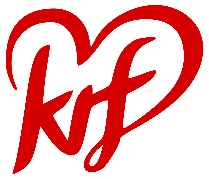 Formål: Viken KrF Kvinner skal arbeide for å inspirere kvinner til å ta del i, og styrke kvinner i politisk arbeid, med KrFs verdier som utgangspunkt; menneskeverd, nestekjærlighet og forvaltningsansvar.Styret har i denne perioden bestått av: Leder: Kari Anne KarlsenNestleder/kasserer: Anne Karine GramenSekretær: Hava Biser IhtimanStyremedlem: Torill Lohne EriksenStyremedlem: Marit NielsenSilje Camilla Engehagen Myrhaug (Permisjon )1.vara: Berit Rygh 2.Vara: Mona Hovland Wendelborg3.vara: Marion Norum Spæren 4.vara: Ann Karin AarvikRevisorer: Aslak Hjelleseth og Karl Edvin MoksnesValgkomite: Leder Inger Lise Brække, Hilde Marie Bergly, Marianne Nordlie.Det har vært avholdt fem styremøter i perioden og tre arbeidsutvalgsmøter.Arrangementer: 10.mai hadde vi temamøte på Teams. Leder av KrF Kvinners sentralstyre, Mariam Rapp innledet møtet.Videre hadde vi invitert Bjørnar Kvernevik fra Universell.no til å orientere om deres rolle som pådriver, rådgiver, samarbeidspartner, kunnskapsutvikler, formidler og nettverksbygger. Og hvordan man legger til rette for mennesker med nedsatt funksjonsevne i universitet, høyskoler og fagskoler. Han informerte også om kravene om universell utforming i IKT-forskriften. 16 deltakere hovedsakelig fra Viken, men også fra Vestfold Telemark.19.august arrangerte de lokale KrF-kvinnelagene i Indre Østfold og Sarpsborg kvinnetreff, med støtte fra sentrale valgkampmidler, fra KrFKs sentralstyre. Valgkampleder i Østfold, Bjørn Lande innledet. Temaene var tannhelsetilbud og aktuell politikk. 12 deltakere var samlet på Stenbekk Misjonssenter.Viken KrF Kvinner inviterte også til temakvelden «Psykt ensom» og «Oppvekstvilkår for barn og unge i Viken, i Oslo 25.nov. 4 deltakere møtte til samtale og pizza, og tre inviterte ungdommer fra Røde kors Akershus meldte dessverre forfall pga ulykke. De vil veldig gjerne få et møte med kvinnene i en annen anledning.Andre aktiviteter: Oslo KrF K inviterte Viken KrF K til å være medarrangør på 8.marsfeiring. Ingelin Noresjø hadde åpningstalen, og Kari Anne Karlsen og Anne Katrine Skjørshammer hadde innlegg etterpå. Teamsmøte. 6 deltakere fra Viken.Viken KrF Kvinner deltok også på tverrpolitisk nettarrangement om kvinnehelse i forkant av 08.mars.Viken KrF K har hatt deltaker på Litteraturhuset om kvinnehelse, og mange fra Viken deltok på kvinnekonferansen 16.-17.okt. om Kvinnehelse: Bl.a. Endometriose, og «Kjønnsidentitet» på Hotell Bristol i regi av KrFKs sentralstyre. Magne Supphellen hadde digitalt innlegg 17.okt. for fylkeslederne.Leder har deltatt på Norske kvinners sanitetsforenings 125-årsjubileum: Kvinnehelsedagen 29.mai (Nettarrangement).Videre har Viken KrF Kvinner gitt høringssvar til valgkomiteen i Viken KrF ad fylkesstyre, nominasjonskomite og valgkomite.Resolusjon: «Preventivt arbeid mot seksualisert vold mot barn og unge» sendt til KrF K sentralt.Leder har deltatt i møter med fylkesstyret i Viken KrF, Viken KrFs fylkestingsgruppe og Viken KrFs valgkomite. Nestleder har stilt som vara.Fem delegater fra Viken KrF K deltok på ekstraordinært fylkesårsmøte, og påfølgende inspirasjonssamling på Henie Onstad Kunstsenter 30.okt.Leder har deltatt i møter med KrF Kvinners sentralstyre og øvrige fylkesledere, hovedsakelig digitalt.Valgkamp 2021: Kvinnene har distribuert egen kvinnebrosjyre til lokallagene for utdeling på stand. Disse har fått mange gode tilbakemeldinger. For øvrig har kvinnene bistått i lokale KrF-lag med å stå på stands. Det har også blitt sendt leserbrev til lokalaviser om samtykkelov og pårørendedager.Økonomi: Siden det har vært digitale møter i stor grad, har det ikke vært særlige utgifter dette året. Videre ble det søkt om valgkampstøtte fra KrF Ks sentralstyre til arrangementet i Sarpsborg.Pr.01.01.21 var beholdning bank kr. 8259,82. Videre fikk vi overført vårt tilgodehavende fra en konto i Viken KrF 13.509,90 som var gave fra Buskerud KrF Kvinner, samt tilskudd fra Krf Ks sentralstyre overført fra 2020 kr. 3000,-. Se for øvrig regnskap.Pr.31.12.21 er beholdning bank kr. 30.202,16.Nittedal, 05.02.22Kari Anne KarlsenLeder Viken Krf Kvinner